COURSE DETAILED OUTLINESUNDERGRADUATE EDUCATION PROGRAMMajor: Environmental Engineering     Level: UndergraduateGeneral information of the courseName in Vietnamese: Đồ án Công nghệ xử lý nước cấp Name in English: Project on Supply Water Treatment Module: 212341	 Number of credits: 1  Conditions for participating in the course+ Prerequisite: none+ Prior study: Department: Environmental TechnologyDuration: 15 weeksSemester: 1 (3rd year)The course belongs to the knowledge block:Teaching language:        English     	   Vietnamese  🗹Information of lecturerName: Le Thi Lan ThaoPosition, title, degree: Lecturer, MSc.Phone, email: 0909795551, thao.lethilan@hcmuaf.edu.vnTime and place of work: Office hours, Department: Environmental TechnologyAddress: Nong Lam University, quarter 6, Linh Trung ward, Thu Duc district, Ho Chi Minh city, VietnamThe main research orientations: Environmental EngineeringInformation about tutors/lecturers who teach together (if any) (full name, phone number, email):  Course description:The module Project on Supply Water Treatment Technology includes the following contents: Selecting a source of water supply which is suitable to the location of plant or to the characteristics of each region; Propose technological processes in water treatment in accordance with water demand: domestic supply water, bottled drinking water, boiler feed water, swimming pool water, hospital water... Calculation and design works in the water treatment plant and draw technical drawings of the water treatment plant.Course goals and Expected Learning Outcomes  Course goalsAfter completing the course, students are able to:- Proposing water treatment technology suitable for each specific water user.- Design of treatment works in specific water treatment systems.The module contributes to the following Output Standards of the curriculum according to the following levels:Note:	N: none supportingS: small supportingH: high supportingCourse learning outcomes (according to Bloom measurement scale) :V. Teaching and learning methodsTeaching methodsCombine lectures, slides and videos presentationQ & A (questions and answers)Give teaching materials, homework and assignment Learning methodsE-learning and self-learning (students read the materials and watch video tutorials)Students present assigned topics in class and do the discussion Students refer to documents, calculate and design specific water supply and drainage systemsPhương pháp học tập Tasks of studentsAttendance: Students must attend at least 80% of the class period, ask for permission before being absence Prepare for the lesson: Students do homework and the assignment at home, prepare the presentation slides and questions to participate the discussions in classAttitude: Students actively participate in the discussion, ask questions and answer the questions Evaluation and grade scaleGrade scale: 10Evaluation plan and weightTable 1. Matrix assesses the course learning outcomes of the module (percentage points according to the academic regulations of NLU)Table 2. Framework of evaluation criteria (Rubric) Class attendance  (10 %)Topic presentation - Seminar (90%) During the learning process, there will be topics reported, each subject has about 5-8 students to perform. Students who report on the topic will receive a maximum of 9 pointsOverall rating VIII. Textbooks and referencesTextbook: TS. Nguyễn Ngọc Dung, Xử lý nước cấp, Đại học kiến trúc Hà Nội, NXB xây dựng Hà Nội 2. Nguyễn Thị Thu Thủy, xử lý nước cấp sinh hoạt và công nghiệp – NXB Khoa học và kỹ thuật Hà Nội 20003. TS. Trịnh Xuân Lai, cấp nước (tập 2) – Xử lý nước thiên nhiên cấp cho sinh hoạt và công nghiệp – NXB KHKT Hà Nội 2002 4. Trịnh Xuân Lai – Tính toán thiết kế các công trình trong hệ thống cấp nước sạch – NXB Khoa học và Kỹ thuật, 2003 References 5. TCVN 33 – 85 Tiêu chuẩn ngành: Cấp nước mạng lưới bên ngòai, Bộ xây dựng 6. TCXDVN 33: 2006, Cấp nước - Mạng lưới đường ống và công trình, Tiêu chuẩn thiết kế 7. AWWA, Water Quality and Treatment, Mc Graw Hill, 1990 8. Xử lý nước, Raymod Desjardins, NXB Xây Dựng, 20099. Water Treatment: Principles and Design, 3th ed., MWH, John Wiley & Sons, 2012IX. Detail content of module:X. Organizational form of teaching:XI. The requirements of lecturer for the moduleClassroom, workshop: rooms full of light and ventilationTeaching facilities: classrooms have projectors, micro   	HCMC, October 1st,  2018                 Dean		           Head of Dept	                                               Lecturer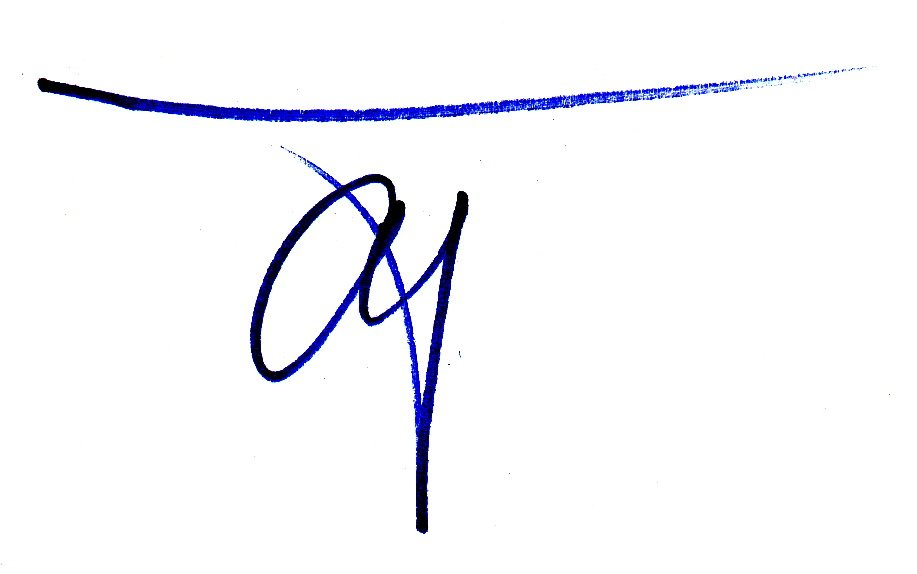 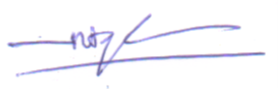 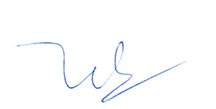 Assoc. Prof. LE QUOC TUAN Assoc. Prof. NGUYEN TRI QUANG HUNG MSc. LE THI LAN THAONONG LAM UNIVERSITYFACULTY OF ENVIRONMENT AND NATURAL RESOURCESSOCIALIST REPUBLIC OF VIETNAMIndependence - Freedom - HappinessFundamental □Fundamental □Fundamental specialized □Fundamental specialized □Specialized 🗹Specialized 🗹Mandatory □Optional □Mandatory □Optional □Mandatory 🗹Optional ModuleSubject Learning outcomes (PLO) dedication degreeLearning outcomes (PLO) dedication degreeLearning outcomes (PLO) dedication degreeLearning outcomes (PLO) dedication degreeLearning outcomes (PLO) dedication degreeLearning outcomes (PLO) dedication degreeLearning outcomes (PLO) dedication degreeLearning outcomes (PLO) dedication degreeLearning outcomes (PLO) dedication degreeLearning outcomes (PLO) dedication degreeLearning outcomes (PLO) dedication degreeLearning outcomes (PLO) dedication degreeLearning outcomes (PLO) dedication degreeLearning outcomes (PLO) dedication degreeLearning outcomes (PLO) dedication degreeLearning outcomes (PLO) dedication degree212341Project on Supply Water Treatment Technology01020304050607080910111213141516212341Project on Supply Water Treatment TechnologySHSHSSSSHHSHSSHSSymbolCourse learning outcomes Completing this module, students can implementPLOsKnowledgeKnowledgeKnowledgeCLO1Evaluation of the properties of the water used in the treatment process.PLO1, PLO2CLO2Proposing water treatment technology suitable for each specific water user.PLO3, PLO4, PLO5, PLO6CLO 3Apply knowledge of calculating water treatment works.PLO4SkillsSkillsSkillsCLO 4Calculation and drawing of treatment tanks in specific water treatment worksPLO7, PLO8, PLO9, PLO10CLO 5Apply knowledge of applying necessary regulations and standards when designing water treatment systemsPLO11, PLO12Attitude and moral qualitiesAttitude and moral qualitiesAttitude and moral qualitiesCLO 6Have a high sense of responsibility and autonomy at workPLO13, PLO14, PLO15, PLO16Course learning outcomesDiligencePresentationCourse learning outcomes(10%)(90%)CLO1xCLO2xCLO3xCLO 4xCLO 5xCLO 6xxCriteriaPercent (%)Level Level CriteriaPercent (%)ExcellentGoodAveragePoor CriteriaPercent (%)7-10 7-5 5-4 Dưới 4 Class attendance100 Attend <80% of the class period Attend 70-80% of the class period Attend 40-70% of the class period Class attendanceCriteriaPercent (%)Mức chất lượng Mức chất lượng CriteriaPercent (%)ExcellentGoodBelow required levelDoes not acceptedCriteriaPercent (%)32 1 0đ Content50 Full presentation of required content: (1) overview of input water sources, (2) overview of supply water treatment technologies suitable with input water characteristics, (3) proposed treatment technology, (4) full calculation of treatment works, (5) drawings of supply water treatment technology.Present the contents (1), (2) lack of necessary information;  (3), (4) and (5) fully with necessary information.Presentation of content (1), (2), (3), (4) and (5) are wrong.Present all irrelevant content or the content is too sketchy, does not provide the necessary information.Report form10 The presentation is clear, easy to understand, and creative. Get comments/questions of interestThe presentation is clear and easy to understand.Presented in a reading form, not generating interest from the audienceThe presentation is too sketchy, the audience cannot understand the contentAnswer the question20 Questions are answered fully, clearly, and satisfactorilyAnswered 70% of questions.Answered 25%-50% of questionsNo answerGroup working20 Show collaboration among team members clearly. There is division of answers and reports among membersThere is cooperation among team members but it is not obviousThere is no combination of members, one or more members prepare and reportThe report is incomplete and has incorrect content.Score109876543210General assessmentCompleted the course with excellenceCompleting the course wellCompleting the course quite wellCompleting the course with good gradesCompleting the course with average gradeCompleting the course with fair gradeCompleting the courseNot achievedNot achievedNot achievedNot achievedWeekContentLLOsTeaching and  learning activitiesEvaluation  activitiesCLOs1 INSTRUCTIONS FOR PROJECT IMPLEMENTATIONPurpose and meaning of the project in the training programInstructions for collecting information, documents, and using information in the projectInstructions on the required content to be implemented in the projectMake a project implementation planUnderstand what needs to be done and plan to do what is requiredLectures combined with video presentationsDiscuss DiligenceDiscusFinal report CLO1, CLO5, CLO6 2+3+4+5CALCULATION OF WORKS IN SUPPLY WATER TREATMENTFind out about the project's product-related issuesBuilding process technologyCalculating the design of works in the systemKnow how to calculate and design the treatment technology to meet the required standardsLectures combined with video presentationsDiscuss DiligenceDiscusFinal report CLO1, CLO3, CLO4, CLO5, CLO66+7+8+9+10TECHNICAL DRAWINGSInstructions for presenting technological process drawingsInstructions for presenting detailed drawings of water treatment tanksKnow how to represent calculations into technical drawingsArrange processing works on reasonable technical drawingsLectures combined with video presentationsDiscuss DiligenceDiscusFinal report CLO2, CLO5, CLO611-15PROTECTION OF COURSE PROJECTS1.1. Students present their knowledge of the water treatment technology they have done1.2. The teacher asks some questions for the students to answerUnderstand the work done, absorb other commentsLectures combined with video presentationsDiscuss DiligenceDiscusFinal report CLO1, CLO2, CLO3, CLO4, CLO5, CLO6ContentCourse management (hours)Course management (hours)Course management (hours)Course management (hours)Course management (hours)SumContentTheoryExerciseDiscussion PracticeSelf-learningSum1/ INSTRUCTIONS FOR PROJECT IMPLEMENTATION21362/ CALCULATION OF WORKS IN SUPPLY WATER TREATMENT8412243/ TECHNICAL DRAWINGS8412244/  PROJECT DEFENSE10515SUM2801402769